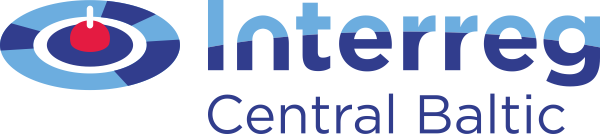 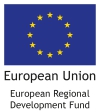 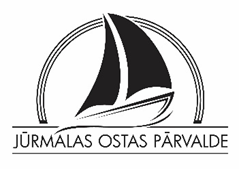 JŪRMALAS PAŠVALDĪBAS IESTĀDEJŪRMALAS OSTAS PĀRVALDEJomas iela 1/5, Jūrmala, LV-2015, mob. tālrunis 26516777E-pasts: osta@jurmala.lvInformatīvs paziņojums par noslēgto līgumuJūrmalas ostas pārvaldes organizētajā iepirkumā“Jahtkluba videonovērošana”(iepirkuma identifikācijas Nr. JOP5/2016INTERREG)Iepirkums tika organizēts Eiropas Savienības Pārrobežu sadarbības programmasINTERREG Central Baltic projekta Nr.CB239 "SmartPorts" ietvaros.1. Sabiedrisko pakalpojumu sniedzēja nosaukums un reģistrācijas numurs.Jūrmalas ostas pārvalde Reģ.Nr. 90000518538 Adrese: Jomas iela 1/5, Jūrmala, LV-2015 tTālr.: 26516777e-pasts: osta@jurmala.lv2. Projekta, kura ietvaros tiek veikta Iepirkuma procedūra, nosaukums un numurs (iepirkumiem ES fondu un citu ārvalstu finanšu resursu finansēto projektu ietvaros).Eiropas Savienības Pārrobežu sadarbības programmas INTERREG Central Baltic projekts Nr.CB239 “Moderns un pievilcīgs mazo ostu tīkls ar interaktīvu pārrobežu informācijas sistēmu, kopēju mārketingu un uzlabotiem ostu pakalpojumiem” 3. Iepirkuma procedūras nosaukums.Sabiedrisko pakalpojumu sniedzēju iepirkumu likums.Iepirkuma identifikācijas Nr. JOP5/2016INTERREG4. Īss iepirkuma priekšmeta apraksts.Jahtkluba videonovērošanas sistēmas uzstādīšana Tīklu ielā 10, Jūrmalā. 5. Pretendents, kuram ir piešķirtas tiesības slēgt iepirkuma līgumu vai vispārīgo vienošanos, nosaukums un reģistrācijas numurs.SIA „Grifs AG”, reģ. Nr.400035858326. Pretendenta piedāvāto līgumcena.EUR 11 754.50 un PVN 21% 2468.45Kopā EUR 14 222.95 (četrpadsmit tūkstoši divi simti divdesmit divi eiro un deviņdesmit pieci centi)7. Lēmuma par iepirkuma līguma slēgšanas tiesību piešķiršanu pieņemšanas datumu.2016.gada 30.maija Jūrmalas ostas pārvaldes valdes sēdes lēmums Nr. 3/4/16 (protokols Nr. 3/16)